МУНИЦИПАЛЬНОЕ ОБРАЗОВАНИЕ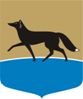 ГОРОДСКОЙ ОКРУГ ГОРОД СУРГУТДУМА ГОРОДА СУРГУТАРЕШЕНИЕПринято на заседании Думы 28 июня 2018 года№ 301-VI ДГО внесении изменений в решение городской Думы от 26.10.2005
№ 505-III ГД «Об установлении земельного налога»В соответствии со статьёй 12 главы 2, главой 31 Налогового кодекса Российской Федерации, Федеральным законом от 06.10.2003 № 131-ФЗ
«Об общих принципах организации местного самоуправления в Российской Федерации», статьёй 31 Устава муниципального образования городской округ город Сургут Ханты-Мансийского автономного округа – Югры, разделом II Положения о бюджетном процессе в городском округе город Сургут, утверждённого решением Думы города от 28.03.2008 № 358-IV ДГ,
Дума города РЕШИЛА:1. Внести в решение городской Думы от 26.10.2005 № 505-III ГД 
«Об установлении земельного налога» (в редакции от 30.11.2017 
№ 199-VI ДГ) следующие изменения:1) раздел 2 приложения к решению изложить в редакции согласно приложению к настоящему решению; 2) подпункт 1 пункта 5.3 раздела 5 приложения к решению исключить.2. Настоящее решение вступает в силу с 01.01.2019, но не ранее чем
по истечении одного месяца со дня его официального опубликования.Приложениек решению Думы городаот 10.07.2018 № 301-VI ДГ2. Налоговые ставки2.1. Налоговая ставка устанавливается в процентах от кадастровой стоимости земельного участка в зависимости от категории земель и вида разрешённого использования земельного участка в нижеследующих размерах.2.2. При исчислении земельного налога в отношении земельного участка с более чем одним видом разрешённого использования применяется налоговая ставка, установленная в отношении того вида разрешённого использования земельного участка, которому соответствует установленная для данного земельного участка кадастровая стоимость.Председатель Думы города_______________ Н.А. Красноярова«04» июля 2018 г.Глава города______________ В.Н. Шувалов«10» июля 2018 г.№п/пКатегория земель/вид разрешённого использования земельного участкаНалоговая ставка (в процентах) Налоговая ставка (в процентах) Налоговая ставка (в процентах) Налоговая ставка (в процентах) Налоговая ставка (в процентах) Налоговая ставка (в процентах) №п/пКатегория земель/вид разрешённого использования земельного участка2019 год 2020 год 2021 год 2022 год 2023 год 2024 год 1.Земли сельскохозяйственного назначения:1.1.Земельные участки, используемые для сельскохозяйственного производства0,30,30,30,30,30,31.2.Земельные участки, находящиеся в составе дачных, садоводческих и огороднических объединений0,130,160,190,220,250,31.3.Иные земельные участки, отнесённые к категории земель сельскохозяйственного назначения1,51,51,51,51,51,52.Земли населённых пунктов:2.1.Земельные участки, предназначенные для размещения домов среднеэтажной и многоэтажной жилой застройки, за исключением земельных участков, входящих в состав общего имущества многоквартирного дома:занятые жилищным фондом и объектами инженерной инфраструктуры жилищно-коммунального комплекса или приобретённые (предоставленные) для жилищного строительства0,060,110,160,210,260,3доля в праве на земельный участок, приходящийся на объект, не относящийся к жилищному фонду и к объектам инженерной инфраструктуры жилищно-коммунального комплекса0,91,01,11,21,31,52.2.Земельные участки, предназначенные для размещения домов малоэтажной жилой застройки, в том числе индивидуальной жилой застройки0,220,240,260,270,290,32.3.Земельные участки, предназначенные для размещения гаражей и автостоянок0,30,50,81,11,31,52.4.Земельные участки, предназначенные для дачного строительства, садоводства и огородничества0,130,160,190,220,250,32.5.Земельные участки, предназначенные для размещения объектов торговли, общественного питания, бытового обслуживания0,70,91,01,21,31,52.6.Земельные участки, предназначенные для размещения гостиниц1,081,161,241,321,401,52.7.Земельные участки, предназначенные для размещения офисных зданий делового и коммерческого назначения0,70,81,01,21,31,52.8.Земельные участки, предназначенные для размещения объектов рекреационного и лечебно-оздоровительного назначения0,70,81,01,21,31,52.9.Земельные участки, предназначенные для размещения производственных и административных зданий, строений, сооружений промышленности, коммунального хозяйства, материально-технического, продовольственного снабжения, сбыта и заготовок1,081,161,241,321,401,52.10.Земельные участки, предназначенные для размещения электростанций, обслуживающих их сооружений и объектов1,51,51,51,51,51,52.11.Земельные участки, предназначенные для размещения портов, водных, железнодорожных вокзалов, автодорожных вокзалов, аэропортов, аэродромов, аэровокзалов1,51,51,51,51,51,52.12.Земельные участки, занятые водными объектами, находящимися в обороте1,51,51,51,51,51,52.13.Земельные участки, предназначенные для разработки полезных ископаемых, размещения железнодорожных путей, автомобильных дорог, искусственно созданных внутренних водных путей, причалов, пристаней, полос отвода железных и автомобильных дорог, водных путей, трубопроводов, кабельных, радиорелейных и воздушных линий связи и линий радиофикации, воздушных линий электропередачи конструктивных элементов и сооружений, объектов, необходимых для эксплуатации, содержания, строительства, реконструкции, ремонта, развития наземных и подземных зданий, строений, сооружений, устройств транспорта, энергетики и связи, размещения наземных сооружений и инфраструктуры спутниковой связи, объектов космической деятельности, военных объектов1,081,161,241,321,401,52.14.Земельные участки, занятые особо охраняемыми территориями и объектами, городскими лесами, скверами, парками, городскими садами1,51,51,51,51,51,52.15.Земельные участки, предназначенные для сельскохозяйственного использования0,30,30,30,30,30,32.16.Земельные участки улиц, проспектов, площадей, шоссе, аллей, бульваров, застав, переулков, проездов, тупиков, земельные участки земель резерва, земельные участки, занятые водными объектами, изъятыми из оборота или ограниченными в обороте в соответствии с законодательством Российской Федерации, земельные участки под полосами отвода водоёмов, каналов и коллекторов, набережные1,081,161,241,321,401,52.17.Земельные участки, предназначенные для размещения административных зданий, объектов образования, науки, здравоохранения и социального обеспечения, физической культуры и спорта, культуры, искусства, религии0,70,81,01,21,31,53.Земельные участки, ограниченные в обороте в соответствии с законодательством Российской Федерации, предоставленные для обеспечения обороны, безопасности и таможенных нужд0,30,30,30,30,30,34.Иные категории земель1,51,51,51,51,51,5